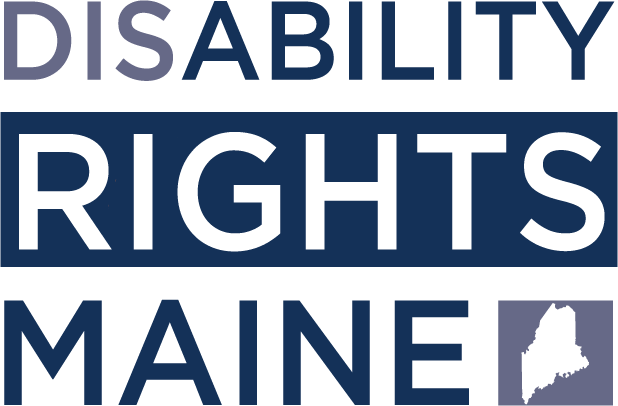 www.drme.orgMyth vs Fact: Debunking GuardianshipMyth:If a person has a disability, that means they need a guardian.Fact:The existence of a disability, by itself, is not a basis for guardianship.Myth:Guardianships are easy to undo.Fact: There can be many legal barriers that make it difficult to end a guardianship, even when everyone involved agrees it should end.Myth: Parents need to obtain guardianship of students when they turn 18 in order to stay involved in educational planning and other decision-making.Fact: Parents or other family members can continue to attend meetings and stay involved with educational and transition planning without obtaining guardianship as long as the student wants them involved.Myth: A guardian of an adult has as much power as the guardian or parent of a minor child.Fact:Adults subject to guardianship have more legal rights than children.Myth: Guardianship allows guardians to substitute their judgement in order to prevent individuals from making decisions they deem “unwise”. Fact:Guardians must make the decision the person would make, unless it presents a real danger to the person.